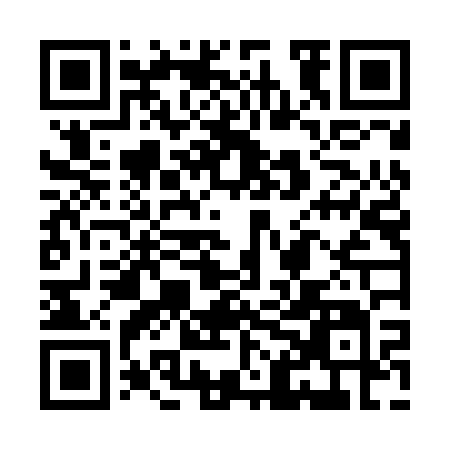 Prayer times for Kozhukhartsi, BulgariaWed 1 May 2024 - Fri 31 May 2024High Latitude Method: Angle Based RulePrayer Calculation Method: Muslim World LeagueAsar Calculation Method: HanafiPrayer times provided by https://www.salahtimes.comDateDayFajrSunriseDhuhrAsrMaghribIsha1Wed4:266:131:146:118:159:562Thu4:246:121:146:118:169:583Fri4:226:111:146:128:179:594Sat4:206:101:146:138:1910:015Sun4:196:081:146:138:2010:026Mon4:176:071:146:148:2110:047Tue4:156:061:146:148:2210:058Wed4:136:051:136:158:2310:079Thu4:126:041:136:168:2410:0910Fri4:106:031:136:168:2510:1011Sat4:086:011:136:178:2610:1212Sun4:076:001:136:178:2710:1313Mon4:055:591:136:188:2810:1514Tue4:035:581:136:198:2910:1615Wed4:025:571:136:198:3010:1816Thu4:005:561:136:208:3110:1917Fri3:595:551:136:208:3210:2118Sat3:575:551:136:218:3310:2219Sun3:565:541:146:218:3410:2420Mon3:545:531:146:228:3510:2521Tue3:535:521:146:228:3610:2722Wed3:515:511:146:238:3710:2823Thu3:505:501:146:248:3810:3024Fri3:495:501:146:248:3810:3125Sat3:475:491:146:258:3910:3326Sun3:465:481:146:258:4010:3427Mon3:455:481:146:268:4110:3528Tue3:445:471:146:268:4210:3729Wed3:435:471:146:278:4310:3830Thu3:425:461:156:278:4410:3931Fri3:415:461:156:288:4410:40